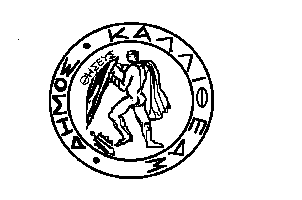 ΕΛΛΗΝΙΚΗ ΔΗΜΟΚΡΑΤΙΑ			                      	     Καλλιθέα     17/4/2019ΝΟΜΟΣ ΑΤΤΙΚΗΣΔΗΜΟΣ ΚΑΛΛΙΘΕΑΣ				           	     Αρ. Πρωτ  22410  ΔΙΕΥΘΥΝΣΗ	:ΔΙΟΙΚΗΤΙΚΗΤΜΗΜΑ	: Υποστήριξης Πολιτικών Οργάνων				             	Ταχ.Δ/νση	:ΜΑΤΖΑΓΡΙΩΤΑΚΗ 76	 	ΑΡΜΟΔΙΟΣ	: Μαρίνα Γρίβα		Τηλεφ.	: 213 2070425 					              ΠΡΟΣΘΕΜΑ		: «Έγκριση της με αρ. 53/2019     			         Τον  Πρόεδρο                        απόφασης του Δ.Σ. του Ν.Π.Δ.Δ.    	               Δημοτικού Συμβουλίου                             «Γιάννης Γάλλος».  Παρακαλούμε κατά την προσεχή συνεδρίαση του Δημοτικού Συμβουλίου όπως περιλάβετε και την έγκριση της με αρ. 53/2019 (ΑΔΑ: Ψ1ΛΚΟΛΨΦ-ΖΩ9) απόφασης του Δ.Σ. του Ν.Π.Δ.Δ. «Οργανισμός Παιδικής Αγωγής και Άθλησης «Γιάννης Γάλλος» του Δήμου Καλλιθέας, που αφορά την έγκριση της 2ης μερικής αναμόρφωσης προϋπολογισμού τρέχοντος οικονομικού έτους, σύμφωνα με τις διατάξεις της παρ. 2 του άρθρου 240 και της παρ. 3 του άρθρου 234 του Ν. 3463/2006.       Ο ΑΝΤΙΔΗΜΑΡΧΟΣ                                                                   ΕΥΑΓΓΕΛΟΣ ΜΠΑΡΜΠΑΚΟΣΣυνημμένα:   - Η με αρ. 53/2019 απόφαση του Ν.Π.Δ.Δ. «Γιάννης Γάλλος»  Εσωτερική Διανομή         Γρ. Δημάρχου                                                              Γρ. Γεν. ΓραμματέαΟ.ΥΤμήμα Υπ. Πολιτικών Οργάνων ΚοινοποίησηΝ.Π.Δ.Δ.  «Γιάννης Γάλλος»